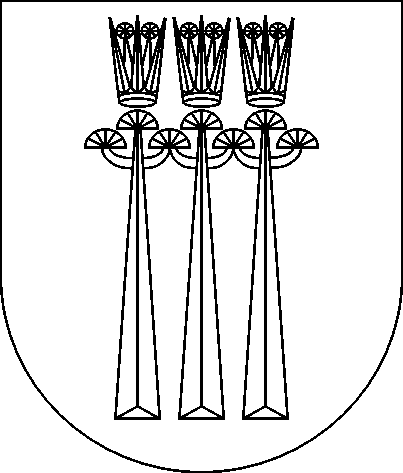 DRUSKININKŲ SAVIVALDYBĖS TARYBASPRENDIMASDĖL DRUSKININKŲ SAVIVALDYBĖS TARYBOS 2018 M. LAPKRIČIO 29 D. SPRENDIMO NR. T1-203 „DĖL MOKINIŲ PRIĖMIMO Į DRUSKININKŲ SAVIVALDYBĖS BENDROJO UGDYMO IR IKIMOKYKLINIO UGDYMO MOKYKLAS TVARKOS APRAŠO PATVIRTINIMO IR DRUSKININKŲ SAVIVALDYBĖS BENDROJO UGDYMO IR IKIMOKYKLINIO UGDYMO MOKYKLŲ APTARNAVIMO TERITORIJŲ NUSTATYMO“ PAKEITIMO2020 m. balandžio 24 d. Nr. T1-63DruskininkaiVadovaudamasi Lietuvos Respublikos vietos savivaldos įstatymo 18 straipsnio 1 dalimi, Priėmimo į valstybinę ir savivaldybės bendrojo ugdymo mokyklą, profesinio mokymo įstaigą bendrųjų kriterijų sąrašu, patvirtintu Lietuvos Respublikos švietimo ir mokslo ministro 2004 m. birželio 25 d. įsakymu Nr. ISAK-1019 „Dėl Priėmimo į valstybinę ir savivaldybės bendrojo ugdymo mokyklą, profesinio mokymo įstaigą bendrųjų kriterijų sąrašo patvirtinimo“, Druskininkų savivaldybė n u s p r e n d ž i a:Pakeisti Mokinių priėmimo į Druskininkų savivaldybės bendrojo ugdymo ir ikimokyklinio ugdymo mokyklas tvarkos aprašą, patvirtintą Druskininkų savivaldybės tarybos             2018 m. lapkričio 29 d. sprendimu Nr. T1-203 „Dėl mokinių priėmimo į Druskininkų savivaldybės bendrojo ugdymo ir ikimokyklinio ugdymo mokyklas tvarkos aprašo patvirtinimo ir Druskininkų savivaldybės bendrojo ugdymo ir ikimokyklinio ugdymo mokyklų aptarnavimo teritorijų nustatymo“:1. Pakeisti 4.1 punktą ir jį išdėstyti taip:„4.1. į Mokyklą mokytis pagal ikimokyklinio ugdymo programą, priešmokyklinio ugdymo programą, pradinio ugdymo programą, pagrindinio ugdymo programos pirmąją ir antrąją dalis, pradinio individualizuoto, pagrindinio individualizuoto ugdymo programas ir socialinių įgūdžių ugdymo programą pirmumo teise priimami toje Mokykloje mokytis pageidaujantys asmenys, gyvenantys Mokyklai priskirtoje aptarnavimo teritorijoje. Į likusias laisvas vietas klasėse (grupėse) gali būti priimti asmenys, negyvenantys Mokyklos aptarnavimo teritorijoje: pirmumo teise priimami asmenys, dėl įgimtų ar įgytų sutrikimų turintys specialiųjų ugdymosi poreikių, Mokykloje jau besimokančių mokinių broliai (įbroliai) ir seserys (įseserės), ir arčiausiai Mokyklos gyvenantys asmenys;“2. Pakeisti 26 punktą ir jį išdėstyti taip:„26. Priimtų į mokyklą asmenų paskirstymo į klases ir grupes tvarką ir kriterijus nustato Druskininkų savivaldybės administracijos direktorius.“2. Pakeisti 29 punktą ir jį išdėstyti taip:„29. Mokinių priėmimas vykdomas pagal šias Druskininkų savivaldybės bendrojo ugdymo ir ikimokyklinio ugdymo mokyklų programas:Šis sprendimas gali būti skundžiamas Lietuvos Respublikos administracinių bylų teisenos įstatymo nustatyta tvarka.Savivaldybės meras 								Ričardas Malinauskas						Eil.Nr.MokyklaMokyklos paskirtisVykdoma ugdymo programa1.Druskininkų „Ryto“ gimnazijagimnazijos tipo gimnazija, gimnazijos tipo sanatorijos mokykla.Vidurinio ugdymo programa, pagrindinio ugdymo programos II dalis, pagrindinio individualizuoto ugdymo programa ir vidurinio ugdymo programa 17-18 metų mokiniams, atvykusiems gydytis į medicininės reabilitacijos ir sanatorinio gydymo sveikatos priežiūros įstaigą (Vilniaus universitetinės vaikų ligoninės Santaros klinikų filialo vaikų reabilitacijos skyrių Druskininkų „Saulutė“).2.Druskininkų „Atgimimo“ mokyklaPagrindinės mokyklos tipo pagrindinė mokykla, kitos paskirtys: pradinės mokyklos tipo pradinė mokykla, ikimokyklinio ugdymo mokyklos tipo ikimokyklinė mokykla, pradinis ir pagrindinis ugdymas įgyvendinant Sporto ir sveikatos ugdymo sampratos sistemą ir elementus.Priešmokyklinio, pradinio, pagrindinio ugdymo programos I ir II dalys, pradinio individualizuoto ugdymo programa, pagrindinio individualizuoto ugdymo programa.Mokiniai, baigę pagrindinę mokyklą, mokymąsi pagal vidurinio ugdymo programą tęsia „Ryto“ gimnazijoje arba Švietimo centre.3.Druskininkų „Saulės“ pagrindinė mokyklaPagrindinės mokyklos tipo pagrindinė mokykla, kitos paskirtys: pradinės mokyklos tipo pradinė mokykla, ikimokyklinio ugdymo grupės įstaiga darželis, pagrindinės mokyklos tipo sanatorijos mokykla; pagrindinės mokyklos tipo specialioji mokykla intelekto sutrikimą turintiems mokiniams, pradinis ir pagrindinis ugdymas, įgyvendinant atskirus Ekologijos ir aplinkos technologijų sampratos elementus.Priešmokyklinio, pradinio ugdymo programa,  pagrindinio ugdymo programos I ir II dalys, pradinio individualizuoto ugdymo programa, pagrindinio individualizuoto ugdymo  programa,  socialinių įgūdžių ugdymo programa.Pradinio bei pagrindinio ugdymo programa, atvykusiems gydytis į medicininės reabilitacijos ir sanatorinio gydymo sveikatos priežiūros įstaigą (Vilniaus universitetinės vaikų ligoninės Santaros klinikų filialo vaikų reabilitacijos skyrių Druskininkų „Saulutė“).Mokiniai, baigę pagrindinę mokyklą, mokymąsi pagal vidurinio ugdymo programą tęsia „Ryto“ gimnazijoje arba Švietimo centre.4.Leipalingio progimnazijaProgimnazijos tipo progimnazija, kitos paskirtys: pradinės mokyklos tipo pradinė mokykla, ikimokyklinio ugdymo mokyklos tipo ikimokyklinė mokykla.Ikimokyklinio, priešmokyklinio, pradinio ugdymo programos, pagrindinės ugdymo programos I dalis,   pradinio individualizuoto ugdymo programa, pagrindinio individualizuoto ugdymo  programa.Mokiniai baigę pagrindinio ugdymo programos I dalį mokymąsi pagal pagrindinio ugdymo programos II dalį tęsia Druskininkų „Saulės“ pagrindinėje mokykloje, Druskininkų „Atgimimo“ mokykloje, Druskininkų „Ryto“ gimnazijoje.“5.Viečiūnų progimnazijaProgimnazijos tipo progimnazija, kitos paskirtys: pradinės mokyklos tipo pradinė mokykla, ikimokyklinio ugdymo mokyklos tipo ikimokyklinė mokykla.Ikimokyklinio, priešmokyklinio, pradinio ugdymo programos, pagrindinės ugdymo programos I dalis, pradinio individualizuoto ugdymo programa, pagrindinio individualizuoto ugdymo  programa.   Mokiniai baigę pagrindinio ugdymo programos I dalį mokymąsi pagal pagrindinio ugdymo programos II dalį tęsia Druskininkų „Saulės“ pagrindinėje mokykloje, Druskininkų „Atgimimo“ mokykloje, Druskininkų „Ryto“ gimnazijoje.“6.Druskininkų švietimo centrasGimnazijos tipo suaugusiųjų gimnazija, kitos paskirtys: gimnazijos tipo gimnazija visų amžiaus tarpsnių vaikams.Vidurinio, pagrindinio ugdymo programos I ir II dalys, pradinio ugdymo programos, pradinio individualizuoto ugdymo programa, pagrindinio individualizuoto ugdymo  programa.7.Druskininkų lopšelis-darželis „Bitutė“Ikimokyklinio ugdymo mokyklos tipo ikimokyklinė mokykla.Ikimokyklinio ir priešmokyklinio ugdymo programos.8.Druskininkų lopšelis-darželis „Žibutė“Ikimokyklinio ugdymo mokyklos tipo ikimokyklinė mokykla.Ikimokyklinio ir priešmokyklinio ugdymo programos.